РЕЗУЛЬТАТЫ РЕЙТИНГА«Три миссии университета» (MosIUR)учреждения образования «Гродненский государственный университет 
имени Янки Купалы»(анализ данных за август 2023 года)Ответственный за разработку:начальник ИАЦ Е.В. ОлизаровичГродно, 2023Московский международный рейтинг учреждений высшего образования «Три миссии университета» (MosIUR)	Московский международный рейтинг учреждений высшего образования «Три миссии университета» (MosIUR) – академический рейтинг, который оценивает три ключевые миссии университета: образование, науку и взаимодействие с обществом. Публикуется рейтинг с декабря 2017 года, в августе 2023 года опубликована седьмая версия.	Для составления рейтинга используются только объективные критерии, опирающиеся на официальные данные (включая публичные отчеты университетов), а также на данные авторитетных международных провайдеров информации. Репутационные опросы полностью исключены.	В 2023 году в рейтинг вошли 2000 (2022 – 1800) университетов из 112 (в 2022 – 103) стран мира. Возглавили рейтинг Гарвардский университет и Массачусетский технологический институт. В 2023 году в рейтинг вошли 10 (в 2022 – 9) университетов из Республики Беларусь. ГрГУ им. Янки Купалы занял место 1751-2000 (в 2022 – 1651-1800).Источники данных Московского международного рейтинга вузов«Три миссии университета» - 2023	Источниками информации являются открытые данные официальных сайтов университетов и национальных органов власти, а также данные независимых международных источников: крупнейшего агрегатора платформ онлайн-курсов Class Central; платформ массового образования «Открытое образование» (Россия) и icourse163.org (Китай); общедоступной многоязычной универсальной энциклопедии «Википедия»; поисковых систем Google, «Яндекс», Baidu; социальных сетей Facebook*, X (ранее Twitter**), VK, Sina Weibo, YouTube, Telegram; компании Similarweb, одного из мировых лидеров в области веб-аналитики; веб-сайтов международных олимпиад студентов; провайдеров библиометрических данных; веб-сайтов научных премий из списка IREG List of International Academic Awards.Критерии Московского международного рейтинга вузов«Три миссии университета» - 2023	Московский международный рейтинг учреждений высшего образования «Три миссии университета» (MosIUR) – академический рейтинг, который оценивает три ключевые миссии университета: образование, науку и взаимодействие с обществом.(Критерии MosIUR подробно в приложении)Результаты MosIUR за 2023 год (в сравнении с 2022 годом)Лидерами рейтинга среди университетов мира являются Гарвардский университет и Массачусетский технологический институт (в 2022 – аналогично).Лучшие университеты стран-соседей в рейтинге: Lomonosov Moscow State University (Россия, 17 позиция в рейтинге 2023 / 2022 г. – 18); University of Warsaw (Польша, 139 / 105); Vilnius University (Литва, 262 / 301-350); University of Latvia  (Латвия, 551-600 / 651-700); Taras Shevchenko National University of Kyiv (Украина, 451-500 / 451-500).Положение ГрГУ им. Янки Купалы в рейтинге в 2023 году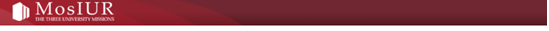 Университеты Республики Беларусь в Московском международном рейтинга вузов «Три миссии университета» (MosIUR)В рейтинг MosIUR в 2023 году от Республики Беларусь вошли 10 (в 2022 – 9) учреждений высшего образования, лидер – БГУ (401-450 позиция в рейтинге).Таблица 1 – Динамика позиций УВО Республики Беларусь и ГрГУ им. Янки Купалы в рейтинге MosIUR с 2020 годаС полной таблицей результатов можно ознакомиться на сайте рейтинга https://mosiur.org/ranking-all/.ПриложениеКритерии Московского международного рейтинга вузов«Три миссии университета» MosIUR, 2023 г.
* — запрещена в РФ; принадлежит корпорации Meta, которая признана в РФ экстремистской.** — заблокирована в РФ.*** — перечень учитываемых студенческих олимпиад:• ACM International Collegiate Programming Contest,• Belgrade Business International Case Competition,• International Mathematics Competition for University Students,• John Molson Undergraduate Case Competition,• Network of International Business Schools Worldwide Case & Business Plan Competitions,• NSUCRYPTO,• SCORE Software Engineering Contest,• The Annual Willem C. Vis International Commercial Arbitration Moot,• The Mathematical Contest in Modeling,• The Philip C. Jessup International Law Moot Court Competition,• The SIAM Award in the Mathematical Contest in Modeling,• The University Physics Competition,• The World Universities Debating Championships,• Global Investment Banking Valuation Olympiad.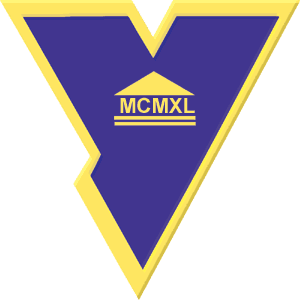 Министерство образования Республики БеларусьУЧРЕЖДЕНИЕ ОБРАЗОВАНИЯ«ГРОДНЕНСКИЙ ГОСУДАРСТВЕННЫЙ УНИВЕРСИТЕТ ИМЕНИ ЯНКИ КУПАЛЫ»401-450Belarusian State UniversityБеларусь1201-1300Belarusian State Medical UniversityБеларусь1301-1400Vitebsk State Order of Peoples' Friendship Medical UniversityБеларусь1401-1500Belarusian National Technical University (BNTU)Беларусь1401-1500Francisk Skorina Gomel State UniversityБеларусь1501-1750Belarusian State University of Informatics & RadioelectronicsБеларусь1501-1750Gomel State Medical UniversityБеларусь1501-1750Grodno State Medical UniversityБеларусь1751-2000Polotsk State UniversityБеларусь1751-2000Yanka Kupala State University of GrodnoБеларусьУВО Беларуси2023 год2022 год2021 год2020 годBelarusian State University401-450351-400301-350301-350Belarusian State Medical University1201-13001301-14001401-15001201-1300Vitebsk State Order of Peoples' Friendship Medical University1301-14001651-1800--Belarusian National Technical University (BNTU)1401-15001401-15001401-15001401-1500Francisk Skorina Gomel State University1401-15001401-15001501-1650-Belarusian State University of Informatics & Radioelectronics1501-17501651-1800-1401-1500Gomel State Medical University1501-17501651-18001501-1650-Grodno State Medical University1501-17501401-15001401-15001301-1400Polotsk State University1751-2000---Yanka Kupala State University of Grodno1751-20001651-1800-1401-1500№Наименование критерияЧто измеряетсяВес крите-рия, %Смысл критерия и обоснование его использованияИсточник данныхОсобенности учётаГруппа критериев «Образование»Группа критериев «Образование»Группа критериев «Образование»Группа критериев «Образование»Группа критериев «Образование»Группа критериев «Образование»Группа критериев «Образование»1Количество побед обучающихся в вузе на международных студенческих олимпиадахКонкурентоспособность студентов7В отличие от привычных наукометрических показателей, измеряющих успехи сотрудников вузов, инновационный критерий Московского рейтинга позволяет измерить конкурентоспособность самих студентов. Критерий показывает качество знаний, навыков и умений, полученных студентами в процессе обучения, и способность студентов применять эти ресурсы для решения сложных задач. Количество победителей международных студенческих олимпиад и других престижных международных соревнований не может быть большим, тем не менее, число победителей и призёров престижных соревнований способно концентрированно показать результативность образования и возможности студентов вуза для прорывных научных исследований.Веб-сайты международных олимпиадОпределялось количество побед в личных и командных состязаниях на 14 международных студенческих олимпиадах*** в период с 2018 г. по 2022 г. аналогично «медальному зачёту» Олимпийских игр (учитывались победители и призеры олимпиад). При этом каждой олимпиаде присваивался вес в зависимости от охвата стран (максимальный вес 1,00 имеет ACM ICPC, в которой участвуют студенты из более чем 100 стран; минимальный вес 0,09 имеют NSUCRYPTO и Belgrade Business International Case Competition, в которых участвуют студенты из 9 стран). Полученные взвешенные значения суммировались2Доля иностранных студентов в общем количестве студентовПривлекательность для иностранных студентов8Индикатор, показывающий долю иностранных студентов в общем количестве студентов, широко используется в существующих академических рейтингах.Веб-сайты университетов и органов властиИностранные студенты, обучающиеся на очной и очно-заочной формах обучения по программам бакалавриата, специалитета, магистратуры и программам подготовки кадров высшей квалификации, которые провели в университете более 3 месяцев в рассматриваемом году (приводится к общей численности студентов, обучающихся на очной форме программ бакалавриата, специалитета, магистратуры и программ подготовки кадров высшей квалификации (ISCED-2011 Levels 6–8). Численность студентов рассчитывалась с приведением к эквиваленту полной нагрузки (full-time equivalent).3Отношение бюджета вуза к количеству студентовФинансовые ресурсы15Этот критерий измеряет уровень финансового благополучия вуза. Чем выше значение показателя, тем шире спектр возможностей у вуза для реализации трёх основных миссий — образовательной, научной, общественнойВеб-сайты университетов и органов властиВ связи с тем, что в разных странах стоимость продукции, работ и услуг может сильно различаться, расчёт бюджета производился по паритету покупательной способности, определённому Всемирным банком (в случае отсутствия — паритету по данным ОЭСР). Учитывались студенты очной и очно-заочной форм обучения программ бакалавриата, специалитета, магистратуры и программ подготовки кадров высшей квалификации (ISCED-2011 Levels 6–8). Численность студентов рассчитывалась с приведением к эквиваленту полной нагрузки (full-time equivalent).4Отношение количества НПР к количеству студентовКадровые ресурсы15Показатель фактически измеряет степень кадровой обеспеченности университета. Чем больше преподавателей и научных работников приходится в расчёте на студента, тем больше внимания сотрудники вуза могут уделить каждому студенту и, следовательно, тем лучше условия в вузе.Веб-сайты университетов и органов властиЧисленность научно-педагогических работников (профессорско-преподавательский состав и научные работники) рассчитывалась с приведением к полной ставке (full-time equivalent). При расчёте численности студентов учитывалась численность обучающихся на очной и очно-заочной формах программ бакалавриата, специалитета, магистратуры и программ подготовки кадров высшей квалификации (ISCED-2011 Levels 6–8) и приводилась к эквиваленту полной нагрузки (full-time equivalent).Группа критериев «Наука»Группа критериев «Наука»Группа критериев «Наука»Группа критериев «Наука»Группа критериев «Наука»Группа критериев «Наука»Группа критериев «Наука»5Количество научных премий из списка IREG у НПР и выпускников университетаВыдающиеся научные достижения7Предлагаемая метрика является развитием подхода, предложенного шанхайским рейтингом. Фундаментально идея подсчёта количества лауреатов престижных премий для оценки научного потенциала вуза верна. Однако учёт только Нобелевских премий и Филдсовской премии сильно ограничивает возможности для оценки вуза. Поэтому при составлении рейтинга используется список IREG List of International Academic Awards, в котором учтено 99 наиболее престижных в мире научных наград (с возможным расширением списка учитываемых премий в дальнейшем)Веб-сайты международных премийИсходя из списка IREG List of International Academic Awards, определялось взвешенное количество премий, полученных сотрудниками и выпускниками университетов в период с 2003 г. по 2022 г. Учитывались только сотрудники, находившиеся в штате вуза на момент вручения награды. В качестве выпускников учитывались лица, успешно прошедшие обучение в бакалавриате, магистратуре и аспирантуре вуза (и на программах, эквивалентных перечисленным)6Средняя нормализованная цитируемость (глобальный уровень)Качество научных публикаций (международный уровень)10Нормализованная цитируемость количественно показывает, насколько лучше или хуже, чем в среднем в мире, цитируется конкретная публикация по сравнению с работами того же типа, той же области знания и года публикации. Индикатор показывает, насколько научно- исследовательская деятельность вуза востребована глобальным научным сообществом, отражая её актуальность и качество. Показатели нормализованной цитируемости широко используются при составлении академических рейтингов.Расчёты на основании библиометричес-ких данныхУчитывались публикации за период 2018–2021 гг. Расчёт нормализованной цитируемости осуществлялся отдельно по шести укрупненным областям знанийсогласно классификации ОЭСР (естественные науки, инженерные и технические науки, медицинские науки, сельскохозяйственные науки, общественные науки, гуманитарные науки). После этого полученные показатели по всем областям знаний суммировались7Средняя нормализованная цитируемость (национальный уровень)Качество научных публикаций (национальный уровень)3Индикатор свидетельствует о том, насколько научно- исследовательская деятельность вуза востребована научным сообществом страны расположения университета. Введение данного критерия в систему показателей позволяет лучше учитывать достижения национальных научных школ и точнее измерять результаты в гуманитарных областях.Расчёты на основании библиометричес-ких данныхУчитывались публикации за период 2018–2021 гг. Расчёт этого показателя отличается от расчёта показателя средней нормализованной цитируемости на глобальном уровне тем, что для каждой из 6 областей знания рассчитывалось отношение средней нормализованной цитируемости вуза к аналогичному показателю страны. Итоговый балл считался как отношение результата вуза к лучшему результату среди университетов страны расположения вуза8 Отношение дохода от исследований к числу НПРВовлечённость сотрудников в научные исследования и разработки5Индикатор фактически показывает, какой объём средств, привлечённых на исследования и разработки, приходится на одного сотрудника. Чем больше объём привлечённых средств в расчёте на сотрудника, тем востребованнее научные исследования университета. Для университетов, собирающих данные по расходам, а не доходам, предусмотрен расчёт показателя по расходам (бюджету) на НПР.Веб-сайты университетов и органов властиУчитывался объём средств, привлечённых университетом на научные исследования и разработки. В эту сумму не входят иные составляющие, такие как доход от образовательной деятельности, инвестиций, коммерциализации и т. п. В случае, если страновая или иная специфика не позволяет вычленять объём выручки от исследований, используется показатель исследовательского бюджета как объёма потраченных на исследования средств. Расчёт производился по паритету покупательной способности, определённому Всемирным банком (в случае отсутствия — паритету по данным ОЭСР). Численность научно- педагогических работников (профессорско- преподавательский состав и научные работники) рассчитывается с приведением к полной ставке (full-time equivalent)Группа критериев «Университет и общество»Группа критериев «Университет и общество»Группа критериев «Университет и общество»Группа критериев «Университет и общество»Группа критериев «Университет и общество»Группа критериев «Университет и общество»Группа критериев «Университет и общество»9Количество массовых открытых онлайн-курсов вузаВклад вуза в доступное онлайн-образование6Инновационный показатель, впервые применённый в практике составления глобальных академических рейтингов, измеряет активность вуза в области развития массовых открытых онлайн-курсов. На открытые онлайн-курсы сформировался чётко выраженный общественный запрос, и динамичное развитие этого вида образовательной деятельности не подлежит сомнению. Чем большее количество открытых курсов размещено на глобальных онлайн-платформах, тем шире знание, передаваемое университетом посредством интернет-технологий, и тем весомее его вклад в доступность образования во всём мире.Агрегатор Class Central, онлайн-платформы «Открытое образование», icourse163. orgОпределялось количество массовых открытых онлайн-курсов, размещённых на платформах, учитываемых агрегатором Class Central, а также на платформах «Открытое образование» и icourse163. org, на момент сбора данных (июнь 2023 г.). При этом каждой платформе присваивался вес в зависимости от общего количества слушателей онлайн-курсов данной платформы (максимальный вес 1,00 имеют платформы Coursera, edX, FutureLearn, «Открытое образование» и icourse163. org). Полученные взвешенные значения суммировались10Доля вуза в общем объёме публикаций по странеВклад вуза в развитие научных исследований в стране4Инновационный критерий рейтинга, измеряющий национальную значимость университетов для развития науки в своих странах. Чем выше доля публикаций вуза в общем количестве публикаций страны, тем выше доля такого вуза в объёме проводимых в стране исследований, следовательно, тем значимее и ценнее такой вуз для социума.Web of Science Core CollectionОтношение количества публикаций вуза за четыре календарных года (2018–2021 гг.) к количеству публикаций страны расположения университета. Итоговый балл считался как отношение результата вуза к лучшему результату среди университетов страны расположения вуза11Общее количество страниц веб-сайта университета, индексированных ведущими поисковыми системамиПрисутствие в Интернете3Показатель отражает ряд важнейших составляющих качества взаимодействия вуза с обществом: открытость и прозрачность, доступность информации, стремление вуза к информационному обмену.Поисковые системы Google, Baidu, «Яндекс»Количество проиндексированных поисковыми системами вебстраниц на официальных доменах вузов определялось при помощи стандартных синтаксических операторов поиска по домену поисковых систем Google, Baidu, «Яндекс». После замеров в течение апреля и мая 2023 г. было определено минимальное значение индекса согласно каждому из инструментов. В итоговый зачёт вуза шел наивысший результат среди измерений тремя поисковыми системами12Количество просмотров страницы вуза в ВикипедииПопулярность в Интернете1Наряду с официальным веб-сайтом университета Википедия является важным источником информации. Большое количество просмотров страницы университета свидетельствует о его влиянии на обществоВикипедияСуммарное количество просмотров страниц вуза в Википедии на английском и (если применимо) на официальном национальном языке (языках) страны расположения вуза в 2022 году13Количество подписчиков аккаунта университета в социальных сетяхКоммуникации в соцсетях3Социальные сети являются одним из наиболее оперативных инструментов коммуникации между университетом и кругом заинтересованных лиц; значительное число университетов использует соцсети для информирования общественности о своей деятельности. Популярность разных социальных сетей различается в зависимости от страны и вуза, поэтому для каждого университета были собраны данные о подписчиках в шести социальных сетяхFacebook*, X (бывш. Twitter**), VK, Sina Weibo, YouTube, TelegramАнализировалось количество подписчиков страницы или канала вуза в шести социальных сетях: Facebook*, VK, Х (бывш. Twitter**), Sina Weibo, YouTube, Telegram. Рассматривались страницы на английском языке и на национальных языках (если применимо). В итоговый зачёт вуза шла сумма численности подписчиков в двух социальных сетях, где университет имеет наибольшую аудиторию14Количество выпускников вуза, которым посвящена отдельная страница в ВикипедииВлияние выпускников на общество7Качественное образование складывается во многом из несоизмеримых явлений, в том числе определяется степенью влияния университета на общество. Один из наиболее эффективных способов такого измерения – посчитать количество успешных в различных сферах деятельности выпускников (в политике, науке, творчестве, искусстве, бизнесе, благотворительности), которым в Википедии посвящена отдельная статья. Индикатор количественно оценивает уровень воздействия вуза на обществоВикипедияСуммарное количество выпускников университета, имеющих персональную страницу в Википедии, удовлетворяющую пороговым значениям: по году рождения выпускника – не ранее 1952 года, по количеству просмотров страницы – не менее 1000 за 2022 год. Таким образом, страницы выпускников, не востребованные пользователями, не учитываются при расчётах15Размер интернет-аудитории сайта вузаВостребованность обществом4Показатель отражает востребованность официального интернет-сайта пользователями по всему миру. Чем выше доля пользователей интернета, посещающих сайт вуза, тем популярнее университет. Университеты, сайты которых посещает большое количество интернет-пользователей, высоко востребованы в обществе и ценны для социума.SimilarwebОценивается количество уникальных посетителей сайта университета в течение месяца. Используются данные компании Similarweb (сайт similarweb.com), одного из мировых лидеров в области веб-аналитики, замеры произведены в июне 2023 года16ТранспарентностьИнформационная открытость и качество информационной политики2Индикатор комплексно оценивает политику вуза в области информационной открытости обществу, её последовательность, а также поощрение вузом горизонтальных связейВеб-сайты университетовИндикатор учитывает наличие на официальном сайте вузов следующих ресурсов, материалов и публикаций: актуальный общий годовой отчёт, актуальный финансовый отчёт, портал для выпускников, открытый перечень либо система поиска сотрудников, миссия университета.